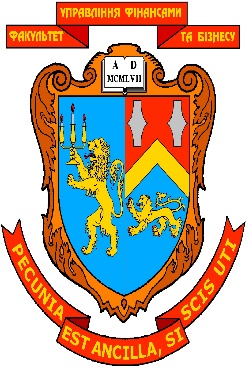 1. Бухгалтерський облік на підприємстві може вестись:Керівником (власником) чи головним бухгалтером. Спеціалістом з бух. обліку, що зареєстрований як підприємець.Керівником (власником) чи головним бухгалтером, спеціалістом з бух. обліку, що зареєстрований як підприємець, аудитором або централізованою бухгалтерією.Правильної відповіді не запропоновано.2. Бухгалтерський облік на підприємстві ведуть:З моменту створення підприємства.З моменту реєстрації підприємства.З моменту заснування підприємства.Правильної відповіді не запропоновано.3. Кожне підприємство (юридична особа), що має касу, для обліку операцій з готівкою в національній валюті веде:Тільки одну касову книгу.Кількість, яка залежить від потреби.Дві касові книги.Правильної відповіді не запропоновано.4. Виправлення помилок у касовій книзі:Не допускається.Допускається.Допускається, з використанням бухгалтерського методу.Допускається будь-яким способом.5. Інвентаризацію каси проводить:Головним бухгалтером, в присутності касира.Головним бухгалтером та касиром.Комісією, яка призначається наказом керівника підприємства.Правильної відповіді не запропоновано.6.  Видача з каси заробітної плати працівникам відображається:Дт 661 Кт 301Дт 662 Кт 301Дт 663 Кт 301.Дт  301Кт 661. 7.  Для відкриття рахунку підприємство подає до банку наступні документи:Платіжні доручення, платіжні доручення – вимоги, чеки, акредитиви.Картку із взірцями підписів та печатки; заяву; копії документів, що підтверджують взяття його на податковий облік та реєстрацію в органах соцстраху; копію статуту тощо.Заяву, копію ідентифікаційного кодує.Правильної відповіді не запропоновано.8. Одержання з банку коштів на виплату заробітної плати депонентам відображається в обліку:Дт 301 Кт 311.Дт 662 Кт 311.Дт 301 Кт 662.Дт 662 Кт 30.9. До фінансових  інвестицій відносяться:1.Поштові марки, сплачені проїзні квитки, путівки в санаторії тощо.2.Платіжні доручення, вимоги, акредитиви, чеки.3.Акції, облігації, депозитні сертифікати тощо.4.Правильної відповіді не запропоновано.10. Одержання доходу від реалізації поточних фінансових інвестицій відображається в обліку:Дт 35 Кт 741.Дт 741 Кт 35.Дт 31 Кт 35.Дт 311 Кт 741.11. Безнадійна дебіторська заборгованість це:Поточна дебіторська заборгованість, щодо якої існує впевненість  про її непогашення боржником або замовником.Поточна дебіторська заборгованість за товари, роботи, послуги, щодо якої існує невпевненість її погашення боржником.Поточна дебіторська заборгованість, щодо якої існує впевненість про її неповернення боржником або за якою минув термін позовної давності.Правильної відповіді не запропоновано.12. Оренда це :Договір, що передбачає передачу орендарю всіх вигод та ризиків, пов’язаних з правом користування та володіння активом.Угода, за якою орендар набуває права власності на одержаний в оренду об’єкт.Угода, за якою орендар набуває права користування необоротним активом за плату протягом погодженого з орендарем строку.Правильної відповіді не запропоновано.13. Об’єкт операційної оренди обліковується на балансі: 1.Орендаря.2. Орендодавця.3.Орендаря та орендодавця.4.Правильної відповіді не запропоновано.14.  До первісної вартості придбаних основних засобів не включають:Суми ввізного мита.Суми непрямих податків, сплачених постачальнику, які не відшкодовуються підприємству.Суми відсотків за банківський кредит, одержаний для придбання основних засобів.Транспортні витрати.  15. Витрати в незавершеному виробництві на кінець звітного періоду відображає:Сальдо рахунку 23 “Виробництво”.Сальдо рахунку 25 “Напівфабрикати”.Дебетовий оборот рахунку 26 “Готова продукція”.Кредитові обороти рахунку 23 “Виробництво”.16. Якщо товари облічуються за цінами продажу, то різниця між купівельною вартістю і цінами продажу відображається на:Рахунку “Торгова націнка”.Рахунку “Інші доходи від операційної діяльності”.Рахунку “Дохід від реалізації товарів”.Рахунку «Торгова знижка».17. Чиста вартість реалізації запасів - це:Сума, за якою можна обміняти актив або погасити заборгованість в операції між обізнаними, зацікавленими та незалежними сторонами. Витрати на придбання, на переробку та інші витрати, що виникли під часдоставки запасів до їх теперішнього місця знаходження та приведення їх у теперішній стан. Очікувана ціна реалізації в умовах звичайної діяльності за вирахування очікуваних витрат на завершення їх виробництва та реалізацію. 18. Первісною вартістю безоплатно одержаних запасів відповідно до П(С)БО 9 є:Справедлива вартість.Відновна вартість.Балансова вартість.Ринкова вартість.19. Списання готової продукції втраченої внаслідок надзвичайних подій відображається бухгалтерським проведенням: Дт 26 Кт 23. Дт 976 Кт 26. Дт 26 Кт 99.Правильної відповіді не запропоновано.20. Залишки на рахунках запасів відображаються в Балансі підприємства у: І розділі активу.   ІІ розділі активу.  ІІІ розділі активу .ІІ та ІІІ розділах активу.21. Сума уцінки залишкової вартості основних засобів відображається бухгалтерським проведенням:Дт 10 Кт 423.Дт 975 Кт 10.Дт 793 Кт 975.Дт 10 Кт 131.22. Відповідно до Закону про бухгалтерський облік, облікову політику підприємство:Визначає  і затверджує самостійно.Доводиться вищестоячою організацією.Розробляється міністерством.Визначає  самостійно і затверджується міністерством.23. Видача касових ордерів і видаткових відомостей на руки особам, що вносять або одержують готівку: Дозволяється головним бухгалтером .Строго забороняється. Дозволяється керівником. Правильної відповіді не запропоновано.24. Видача готівки під звіт на закупівлю сільськогосподарської продукції дозволяється на строк:Не більше десяти робочих днів.Не більше двох робочих днів.Не більше трьох робочих днів.Правильної відповіді не запропоновано.25. Одержання готівки з банку до каси здійснюється на підставі:Чека з грошової чекової книжки.Чека з лімітованої чекової книжки.Прибуткового касового ордера.Оголошення на внесення готівки.26. Комісійна винагорода банку за операції з купівлі валюти відноситься до:Інших витрат операційної діяльності.Інших витрат.Адміністративних витрат.Фінансових витрат.27. Виплата з каси працівнику підприємства допомоги  з тимчасової втрати працездатності відображається проведенням:1.Дт 661 Кт 301.2. Дт 663 Кт 301.3.Дт  301 Кт 663.4.Дт 661 Кт 302.28. До еквівалентів грошових коштів відносять:Поточні фінансові інвестиції початковий строк погашення яких не перевищує 3 місяців. Поточні фінансові інвестиції термін погашення яких на протязі одного року.Поточні фінансові інвестиції термін погашення яких на протязі 12 місяців з дати балансу.Правильної відповіді не запропоновано.29. Відображення в обліку собівартості реалізованих фінансових інвестицій здійснюється:Дт 975 Кт 352.Дт 971 Кт 352.Дт 792 Кт 971.  Дт 971 Кт 351.30.У балансі поточна дебіторська заборгованість  відображається за:1. Теперішньою вартістю.2. Чистою реалізаційною вартістю.3. Первісною вартістю.4. Ринковою.31. Відповідно до Порядку №116 розмір збитків, які підлягають відшкодуванню за нестачу основних засобів визначається за формулою: Рз = (( Бв-А) х Іінф + ПДВ + Азб) х 2.  Рз = (( Бв - А) х Іінф - ПДВ - Азб) х 2. Рз = (( Бв-А)+ПДВ + Азб) х Іінф ) х 2.Рз = (Бв х Іінф + ПДВ + Азб) х 2.32. Створення резерву сумнівних боргів відображається в обліку:Дт 944 Кт 38.Дт 38 Кт 944.Дт 38 Кт 36.Дт 944 Кт 36.33. Передача будівлі у фінансову оренду відображається в обліку:Дт 31 Кт181. Дт 10 Кт 181. Дт 181 Кт 10.Дт  152 Кт 181.34. Нарахування амортизації малоцінних необоротних матеріальних активів, які використовуються для загальновиробничих потреб відображається в обліку:Дт 132 Кт  22.Дт 91 Кт 132.Дт 132 Кт 91 .Правильної відповіді не запропоновано35.  Якщо дохід від реалізації продукції – 1800 грн., в т.ч. ПДВ.., акцизний податок –200грн, собівартість реалізованої продукції – 1000 грн. чистий дохід ( виручка) від реалізації готової продукції складе: 300 грн. 600 грн.100 грн.800 грн.36. Якщо виручка від реалізації товарів – 15000 грн., у т. ч. ПДВ, то сума чистого доходу від реалізації товарів складе:17500 грн.. 3000 грн. 12500 грн. 18000 грн.37. Сума уцінки зносу  нематеріальних активів відображається бухгалтерським проведенням:Дт 133 Кт 12.Дт 975 Кт 133.Дт 132 Кт 11.Дт 12 Кт 133.38. Валовий дохід від реалізації споруди 42000 грн., первісна вартість 50000 грн., знос  10000 грн.. фінансовий результат від  реалізації складе:2000 грн.5000 грн.4000 грн.Правильної відповіді не запропоновано39. Інформація про рух запасів фірми “Ольвія”:Якщо фірма використовує метод ФІФО, то собівартість вибули запасів і залишку складе:     Собівартість вибулих        собівартість залишку100000                                                  84000 64000                                                  100000 84000                                                  1000008000                                                        100040. Інформація про витрати виробництва:Заробітна плата – 5000 грн.Відрахування на соціальні заходи – 1800 грн.Брак у виробництві – 100 грн.Матеріальні витрати – 3000 грн.Зворотні відходи виробництва –200 грн.Фактична собівартість готової продукції складе:9600 грн.9500 грн.9700 грн.9400 грн.41. Підприємство реалізує готову продукцію покупцям. Якщо дохід (виручка) від реалізації склала 3000 грн. (у т.ч. ПДВ), собівартість 2600 грн., то підприємство матиме:Прибуток -  400 грн. Збитки      - 100 грн.Прибуток  - 100 грн. Збитки  - 400грн. 42. Інформація про рух запасів підприємства наступна:Показник                             Кількість, од.            Собівартість, грн. Залишок на 01.01.                        8000                             11 Придбано   08.01.                        13000                           12  Придбано  19.01                          5 000                            13 Вибуло      22.01.                        17000                             ?Якщо підприємство використовує метод ФІФО, собівартість залишку запасів станом на 31.01. становитиме: 99 000 грн. 108 000 грн.  113 000 грн. 309000 грн.43. Чиста вартість реалізації необоротного активу це : Справедлива вартість необоротного активу за вирахуванням очікуваних витрат на його реалізацію Різниця між первісною вартістю необоротного активу та сумою нарахованого зносуПервинна (переоцінена) вартість необоротного активу за вирахуванням їх ліквідаційної вартості.Вартість необоротного активу після переоцінки.44. Списання залишкової вартості основних засобів при їх реалізації відображається бухгалтерським проведенням:Дт  976 Кт 10Дт 977 Кт 10 Дт 10 Кт 972.Дт  793 Кт 977.45. Підприємство 1 січня придбало автомобіль за 30000 грн. і визначило термін його корисного використання 7 років, а ліквідаційну вартість – 2000 грн. Для нарахування амортизації встановлено прямолінійний метод. 31 грудня поточного року  залишкова вартість автомобіля складе: 16500 грн. 26000 грн. 4285 грн.4000 грн.46. Підприємство придбало верстат, договірна вартість якого 12000 грн. (у т. ч. ПДВ), крім того воно сплатило 200 грн. за транспортування та 500 грн. відсотків за банківський кредит, одержаний для купівлі верстату. Первісна вартість придбаного верстату складе: 10200 грн. 12500 грн. 10500 грн.12700 грн.47. Підприємство прийняло рішення про переоцінку основних засобів. На день переоцінки первісна вартість основних засобів – 2500 тис. грн., знос – 500 тис. грн., справедлива вартість 3500 тис. грн. Переоцінена сума зносу дорівнює:375 тис. грн. 175 тис. грн. 875 тис. грн. 357 тис. грн.48. Списання резерву сумнівних боргів відображається записом:Дт 36  Кт 38.Дт 944 Кт 38.Дт 793 Кт 944.Дт 38 Кт 36.49. Підприємство реалізує об’єкт основних засобів, первісна вартість якого 16000 грн., знос – 4000 грн., договірна вартість – 18000 грн.(у т.ч. ПДВ). Фінансовий результат від реалізації основних засобів складе: 3000 грн. 6000 грн.  3000 грн. 2000 грн.50. Підприємство придбало комп’ютер за 5000 грн. і оцінило строк його корисного використання 5 років, а ліквідаційну вартість 500 грн. Якщо для нарахування амортизації використовується прямолінійний метод,  то річна сума амортизації комп’ютера складе:  900 грн. 833 грн. 1100 грн..1000 грн.51. Витрати, що пов’язані з поліпшенням стану основних засобі, які призводять до збільшення очікуваних в майбутньому економічних вигод: Включаються до балансової вартості основних засобів. Списуються на витрати звітного періоду. Зменшують балансову вартість основних засобів.Правильно відповіді не запропоновано.52. НП(С)БО 7 “Основні засоби” передбачає здійснювати переоцінку основних засобів на дату балансу, якщо їх залишкова вартість відрізняється від справедливої: Більше як на 10%. Суттєво.Менше ніж на 10%.Правильної відповіді не запропоновано.53. Відповідно до Положення № 148 готівка це: Грошові знаки національної валюти України – банкноти і монети, у т.ч. обігові, пам’ятні та ювілейні монети, які є дійсним платіжним засобом. Готівка в касі, на рахунках підприємства в установах банків та депозити до запитання.Готівка в касі підприємства .Правильної відповіді не запропоновано.54.Оприбуткування активів, придбаних підзвітною особою відображається в обліку: Дт 20, 28, 10, 22 Кт 372. Дт 372 Кт 20,22,10, 11.  Дт 372 Кт 30. Дт  372 Кт 311.55. Ліміт каси: Встановлюється податковою інспекцією. Розраховується уповноваженим банком.Розраховується підприємством самостійно.Розраховується підприємством самостійно та погоджується з банком.56. Придбання лімітованої чекової книжки в національній валюті відображається проведенням: Дт 331 Кт 311. Дт 313 Кт 311. Дт 311 Кт 313.Дт 314 Кт 301.57. Уцінка поточних фінансових інвестицій відображається в обліку: Дт 351 Кт 975. Дт 975 Кт 352. Дт 793 Кт 975.Дт  14 Кт 421. 58. Придбання поточних фінансових інвестицій відображається:Дт 311 Кт 352.Дт 352 Кт 311.Дт  311 Кт 741.Дт  351 Кт 301.59. Оприбуткування запасів придбаних у постачальника відображається в обліку: Дт 20, 28, 10, 22 Кт 63. Дт 372 Кт 20,22,10, 11.  Дт 63 Кт 30. Дт 20 Кт 631.60. Які з наведених статей не включаються до первісної вартості запасів, придбаних за плату?Суми непрямих податків у зв'язку з придбанням запасів, які не відшкодовуються   підприємству. Витрати на заготівлю.Витрати на збут. Транспортні витрати.61. Підприємство придбало обладнання договірною вартістю 720 тис. грн. (у т.ч. ПДВ). Транспортні витрати склали 60тис. грн., у т.ч. ПДВ. Первісна вартість обладнання складе:  650 тис. грн. 780 тис. грн. 660 тис грн.720 тис. грн.62.Дохід від реалізації споруди 24000 грн., у т.ч. ПДВ, первісна вартість 25000 грн., знос – 6000 грн.. фінансовий результат від  реалізації складе:1000 грн.2000 грн.5000 грн.19000 грн.63. Підприємство перерахувало 3000$ для продажу. Курс на дату перерахування 25,00 грн. за 1$. Комісійна винагорода банку 100 грн. Валюту продано за курсом 25, 12 грн. за 1$. Фінансовий результат від реалізації валюти складе:512 грн. 260 грн.15360 грн.15872 грн.64. Підприємство перерахувало заборгованість іноземним постачальникам $ 40000 за курсом НБУ 25,5 грн. за $1. на дату балансу курс НБУ склав 25,3 грн. за 1$. Курсові різниці на дату балансу будуть відображені в обліку у вигляді операційного доходу  в сумі: 800 грн. 212000 грн. 220000 грн. 8000 грн.65. Підприємство відвантажило товари на експорт на суму $2000. Курс  НБУ на момент відвантаження склав 25,05 грн. за 1$. На дату балансу курс змінився і склав 25,10 грн. за 1$. Сума курсової різниці на дату балансу буде відображена в обліку: 1100 грн. 100 грн.10200 грн.10000 грн.66. Підприємство з метою залучення коштів придбало цінні папери на фондовому ринку за 400 грн. при цьому скористалось послугами брокера. Вартість послуг  100 грн., первісна вартість придбаних фінансових інвестицій буде відображена в обліку у сумі: 500 грн. 400 грн. 390 грн.100 грн.67. Підприємство реалізувало поточні фінансові інвестиції за договірною вартістю 1800 тис. грн., собівартість реалізованих інвестицій – 1200 грн. Фінансовий результат від реалізації складе: 300 тис грн. 600 тис грн. 3000 тис грн.960 тис грн.68. Ринкова вартість поточних фінансових інвестицій суттєво зросла, і підприємство прийняло рішення про їх дооцінку. Вартість інвестицій 500 грн., індекс переоцінки  -  2,5. Сума дооцінки  фінансових інвестицій складе:750 грн.1250 грн.125 грн. 250 грн.69.  На кінець звітного періоду підприємство мало наступну інформацію про дебіторську заборгованість:Первинна вартість – 200 тис грн.Резерв сумнівних боргів – 80 тис грн.У Балансі підприємства чиста реалізаційна вартість буде відображена у сумі: 120 тис грн.280 тис грн. 80 тис грн.200 тис грн.70. Якщо нестача матеріальних цінностей - 200 грн., ПДВ – 40 грн., то розмір збитків дорівнює:480 грн.680 грн.240 грн..200 грн.71. Підприємство реалізує об’єкт основних засобів, первісна вартість якого 500 тис. грн., знос – 100 тис. грн., договірна вартість – 300 тис. грн.(у т.ч. ПДВ). Фінансовий результат від реалізації основних засобів складе: 200 тис. грн.  100 тис. грн.  150  тис. грн. 400 тис. грн..72. Підприємство придбало легковий автомобіль договірною вартістю 300000 грн. (у т.ч. ПДВ). Витрати за реєстрацію склали 10000 грн., на доставку 12000 грн., у т.ч. ПДВ. Первісна вартість автомобіля складе:  270000 грн.322000 грн.250000 грн.. 4.    299000 грн.73. Підприємство придбало комп’ютер за 30000 грн. і оцінило строк його корисного використання 4 років, а ліквідаційну вартість 2000 грн. Якщо для нарахування амортизації використовується прямолінійний метод,  то річна сума амортизації комп’ютера складе:  7000 грн. 28000 грн.7500 грн. .30000 грн.74. На початку року підприємство прийняло рішення про переоцінку обладнання. На день переоцінки первісна вартість обладнання складала 6000 тис. грн., сума зносу 500  тис.грн., справедлива вартість 7000 тис. грн. Переоцінена сума зносу обладнання складе:636 тис. грн.583 тис. грн.136 тис. грн..392 тис. грн.75. На початку року підприємство прийняло рішення про переоцінку обладнання. На день переоцінки первісна вартість обладнання складала 500 грн., сума зносу 100 грн., справедлива вартість 700 грн. Переоцінена сума первісної вартості обладнання складе: 400 грн. 875 грн.285,7 грн..375 грн.76. Підприємство реалізує об’єкт основних засобів, первісна вартість якого 700 тис. грн., знос – 100 тис. грн., договірна вартість – 900 тис. грн. (у т.ч. ПДВ). Фінансовий результат від реалізації основних засобів складе:450 тис. грн.  600 тис. грн. 150 тис. грн.  200  тис. грн.77. Первісна вартість основних засобів - 80000 грн., знос - 1000 грн. Залишкова вартість складе: 99000 грн.6000 грн.1000 грн. 4.Правильної немає.ПоказникиКількість, одиницьСобівартість од., грн.Залишок на 01.03.80008Надходження за 031200010Вибуття за 0310000?Залишок на 31.03??